PurposeThe standards elaborations (SEs) support teachers to connect curriculum to evidence in assessment so that students are assessed on what they have had the opportunity to learn. The SEs can be used to:make consistent and comparable judgments, on a five-point scale, about the evidence of learning in a folio of student work across a year/banddevelop task-specific standards (or marking guides) for individual assessment tasksquality assure planning documents to ensure coverage of the achievement standard across a year/band.StructureThe SEs have been developed using the Australian Curriculum achievement standard. The achievement standard for Japanese describes what students are expected to know and be able to do at the end of each year/band. Teachers use the SEs during and at the end of a teaching period to make on-balance judgments about the qualities in student work that demonstrate the depth and breadth of their learning.In Queensland, the achievement standard represents the C standard — a sound level of knowledge and understanding of the content, and application of skills. The SEs are presented in a matrix where the discernible differences and/or degrees of quality between each performance level are highlighted. Teachers match these discernible differences and/or degrees of quality to characteristics of student work to make judgments across a five-point scale.Years 7–8 (7–10 sequence)  standard elaborations © State of Queensland (QCAA) 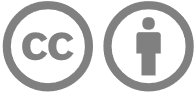 Licence: https://creativecommons.org/licenses/by/4.0 | Copyright notice: www.qcaa.qld.edu.au/copyright — lists the full terms and conditions, which specify certain exceptions to the licence. | Attribution: (include the link): © State of Queensland (QCAA) 2023Unless otherwise indicated material from Australian Curriculum is © ACARA 2010–present, licensed under CC BY 4.0. For the latest information and additional terms of use, please check the Australian Curriculum website and its copyright notice.Years 7–8 (7–10 sequence) standard
elaborations — Australian Curriculum : Years 7–8 (7–10 sequence) Australian Curriculum:  achievement standardBy the end of Year 8, students use Japanese language to interact and collaborate with others, and to share information and plan activities in familiar contexts. They respond to others’ contributions, and recognise familiar gestures, questions and instructions in exchanges. They locate and respond to information in texts and use non-verbal, visual and contextual cues to help make meaning. They respond in Japanese or English, and demonstrate understanding of context, purpose and audience in texts. They use familiar language, and modelled sentence and grammatical structures to create texts, and demonstrate understanding of how some language reflects cultural practices. They use some familiar katakana and kanji, and hiragana, with support.Students approximate Japanese sound patterns, intonation and rhythms, and recognise the relationship between spoken and written forms. They demonstrate understanding that Japanese has conventions and rules for scripts, non-verbal, spoken and written communication. They comment on aspects of Japanese and English language structures and features, using metalanguage. They demonstrate awareness that the Japanese language is connected with culture and identity, and that this is reflected in their own language(s), culture(s) and identity.Source: Australian Curriculum, Assessment and Reporting Authority (ACARA), Australian Curriculum Version 9.0  for 7–10https://v9.australiancurriculum.edu.au/f-10-curriculum/learning-areas/japanese-7-10-sequence/year-7?view=quick&detailed-content-descriptions=0&hide-ccp=0&hide-gc=0&side-by-side=1&strands-start-index=0&subjects-start-index=0 ABCDEThe folio of student work contains evidence of the following:The folio of student work contains evidence of the following:The folio of student work contains evidence of the following:The folio of student work contains evidence of the following:The folio of student work contains evidence of the following:Communicating meaning in Japanesepurposeful use of Japanese language to interact and collaborate with others and share information and plan activities in familiar contextseffective use of Japanese language to interact and collaborate with others and share information and plan activities in familiar contextsuse of Japanese language to interact and collaborate with others and share information and plan activities in familiar contextsvariable use of Japanese language to interact with others and share information in familiar contextsisolated use of Japanese language to share informationCommunicating meaning in Japaneseconsidered response to others’ contributions recognising familiar gestures, questions and instructions in exchangesinformed response to others’ contributions recognising familiar gestures, questions and instructions in exchangesresponse to others’ contributions recognising familiar gestures, questions and instructions in exchangesvariable response to others’ contributionsfragmented response to others’ contributionsCommunicating meaning in Japaneselocation of and considered response to information in texts, using non-verbal, visual and contextual cues to help make meaninglocation of and informed response to information in texts, using non-verbal, visual and contextual cues to help make meaninglocation of and response to information in texts, using non-verbal, visual and contextual cues to help make meaninglocation of and variable response to information in texts, using non-verbal, visual and contextual cues to help make meaningstatement/s about information in textsCommunicating meaning in Japaneseconsidered response in Japanese or English, demonstrating understanding of context, purpose and audience in textsinformed response in Japanese or English, demonstrating understanding of context, purpose and audience in textsresponse in Japanese or English, demonstrating understanding of context, purpose and audience in textsvariable response in Japanese or English, through demonstration of understanding of context, purpose and audience in textsfragmented response in Japanese or EnglishCommunicating meaning in Japanesedemonstration of understanding of how some language reflects cultural practices and purposeful use of familiar language, and modelled sentence and grammatical structures to create textsdemonstration of understanding of how some language reflects cultural practices and effective use of familiar language, and modelled sentence and grammatical structures to create textsdemonstration of understanding of how some language reflects cultural practices and use of familiar language, and modelled sentence and grammatical structures to create textsvariable use of familiar language and modelled sentences to create textsisolated use of modelled sentences to create textsCommunicating meaning in Japanesepurposeful use of familiar katakana and kanji, and hiraganaeffective use of familiar katakana and kanji, and hiragana, with supportuse of familiar katakana and kanji, and hiragana, with supportvariable use of familiar katakana and kanji, and hiragana, with supportisolated use of familiar katakana or kanji, and hiragana, with supportUnderstanding language and cultureconsidered approximation of Japanese sound patterns, intonation and rhythmsthorough recognition of the relationship between spoken and written formseffective approximation of Japanese sound patterns, intonation and rhythmseffective recognition of the relationship between spoken and written formsapproximation of Japanese sound patterns, intonation and rhythmsrecognition of the relationship between spoken and written formsvariable approximation of Japanese sound patterns, intonation and rhythmspartial recognition of the relationship between spoken and written formsisolated approximation of Japanese soundsisolated recognition of the relationship between spoken and written formsUnderstanding language and cultureconsidered demonstration of understanding that Japanese has conventions and rules for scripts, non-verbal, spoken and written communicationinformed demonstration of understanding that Japanese has conventions and rules for scripts, non-verbal, spoken and written communicationdemonstration of understanding that Japanese has conventions and rules for scripts, non-verbal, spoken and written communicationvariable demonstration of understanding that Japanese has conventions and rules for scripts, non-verbal, spoken and written communicationisolated demonstration of understanding that Japanese has conventions and rules for scripts, non-verbal, spoken or written communicationUnderstanding language and culturethorough commentary on aspects of Japanese and English language structures and features, using metalanguageinformed commentary on aspects of Japanese and English language structures and features, using metalanguagecommentary on aspects of Japanese and English language structures and features, using metalanguagevariable commentary on aspects of Japanese and English language structures and featuresstatement/s about aspects of Japanese or English language structures or featuresUnderstanding language and cultureconsidered demonstration of awareness that the Japanese language is connected with culture and identity, and that this is reflected in their own language(s), culture(s) and identity.informed demonstration of awareness that the Japanese language is connected with culture and identity, and that this is reflected in their own language(s), culture(s) and identity.demonstration of awareness that the Japanese language is connected with culture and identity, and that this is reflected in their own language(s), culture(s) and identity.demonstration of awareness that language is connected with culture or identity.statement/s about language, culture or identity.Keyshading emphasises the qualities that discriminate between the A–E descriptors